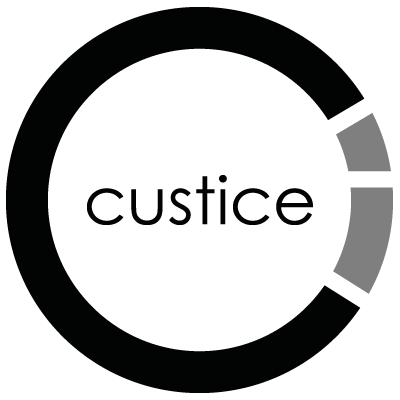 2014-04-01		1 (3)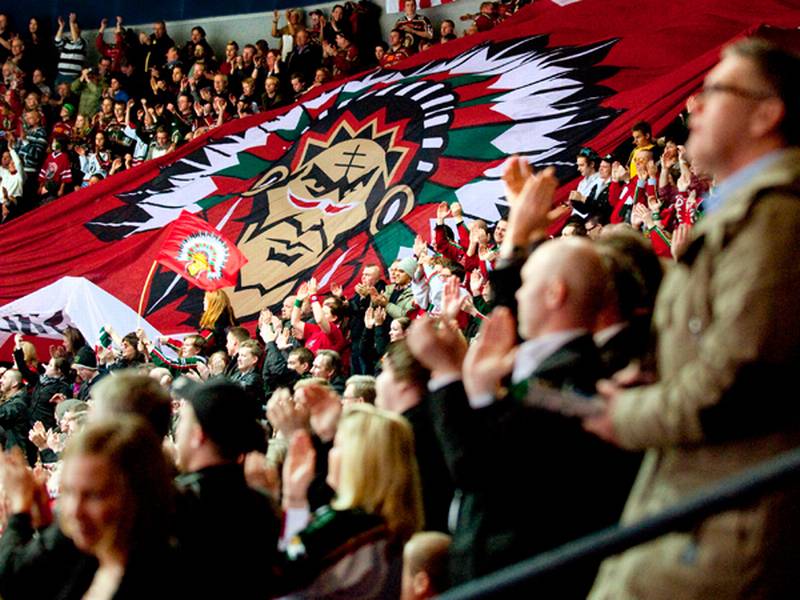 2014-04-01		2 (3)2014-04-01		3 (3)